REVIEW PAGE 1…………… PUT THIS ON PAGE 30 OF YOUR INTERACTIVE NOTEBOOK!Determine if the given graphs are functions or relations. Then determine the domain and range.0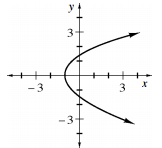 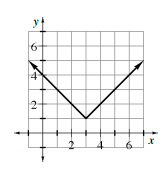 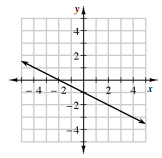 Write the equation of a line that travels through the 2 given points. and  and  and  and Graph these equations on the given coordinate plane.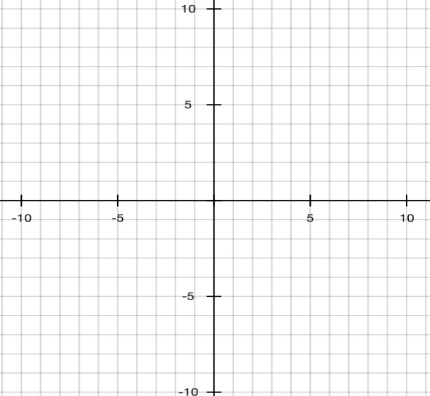 Use the function machines, to evaluate for the given input or output.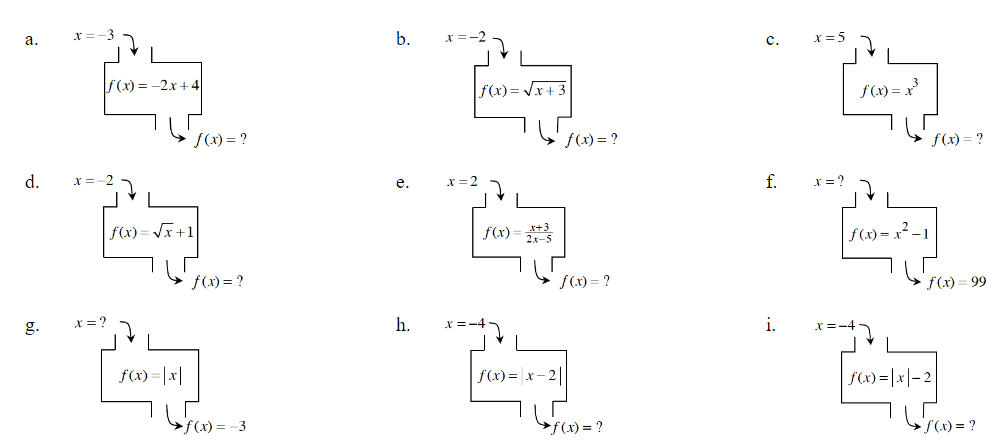 a.b.c.d.e.f.g.g.i.